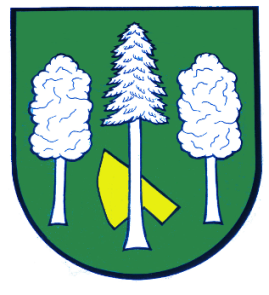 Hlášení ze dne 21. 06. 20211) Ve čtvrtek 24. 06. 2021 bude před Obecním úřadem od 18:20 do 18:35 hodin prováděno pravidelné očkování psů proti vzteklině. Cena za 1 psa na jeden rok je 120 Kč a cena za 1 psa na dva roky je 220 Kč.2) Studénka Drůbež bude v sobotu 26. 06. 2021 od 8:00 do 8:15 hodin na stanovišti u Obecního úřadu prodávat: kuřice ve snášce, roční slepice 80 Kč za kus, káčata, husokačeny, krmné směsi a vitamíny. Prodej lze domluvit i ve Studénce po telefonické domluvě na telefonním čísle 720 355 216.3) Myslivecký spolek Tršice-Zákřov pořádá Myslivecký den v Tršicích, který se koná v sobotu 26. 06. 2021 v areálu Obecního úřadu pod zámkem od 11:00 hodin.4) MUDr. Peter Keller oznamuje, že bude mít od 28. 06. do 
02. 07. 2021 dovolenou. Zástup provede MUDr. Petr Kafka ve Velké Bystřici.5) Oznamujeme občanům, že v poslední době v naší obci proběhlo vloupání do obytných prostor a byly odcizeny osobní věci. Ve Vašem zájmu si, prosím, dostatečně zabezpečte svoje osobní věci. 